國際企業研究所已舉辦2013 IMDA第23屆全球管理發展國際學術研討會本所歷經參與2011波蘭與2012年赫爾辛基IMDA(International Management Development Association)所舉辦2012與2013World Business Congress 研討會，在研討會中本所對台灣學術界作學術與產學合作相關promotion，積極辦理” 2013World Business Congress”並於世界各國大學爭相申辦該研討會之中，獲得大會全力支持。由國立臺北大學國際企業研究所取得辦理2013第23屆全球管理發展國際學術研討會(Twenty Second Annual World Business Congress)之主辦權，時間在2013年6月25日-7月1日。IMDA係由美國Boston University, Programs in Innovation and Technology Management所領導世界級之國際管理學會，該學會主軸在強化全球國際企業與管理之相關學術與產學交流。該會主辦人之一的Barry Unger教授已於2011年10月到台灣科學園區與本所，並在本所進行演講，其講題為”台灣高科技產業發展與美國產業可借鏡之處”及”政策走向如何配合國際情勢動態”。本所師生與Barry Unger 教授在國際產業與管理領域相關知識有相當的獲益，與會中Barry Unger教授亦與本所初步商議，將推動Boston University商管學院與本所師生教學研究之交流與互訪。本所目前與商學院正積極進行該項IMDA 學術研討會之舉辦事宜，研討會分別在台北圓山飯店與本校三峽校區舉辦，研討會內容涵蓋國際企業營運有關之產業、財務、行銷、人力資源、創新服務與管理等相關領域，其進行方式分別為文章發表與產學名人講座，歡迎本校師生共同參與，期望在國際學術研討會期間能提出產學與管理之相關建議，並將理論與實務相互結合，以提高學生學習及老師教學之成效。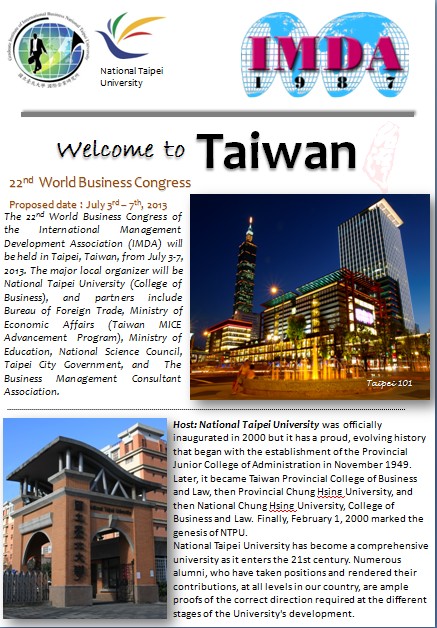 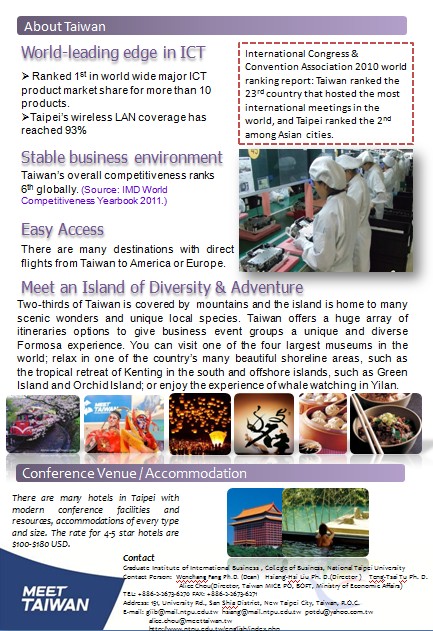 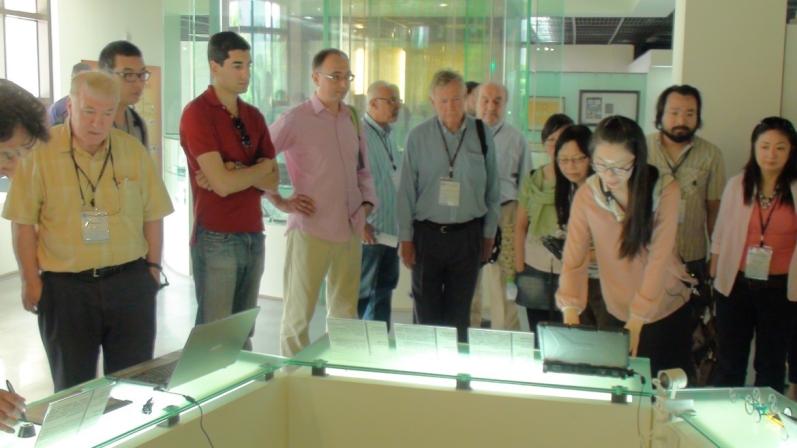 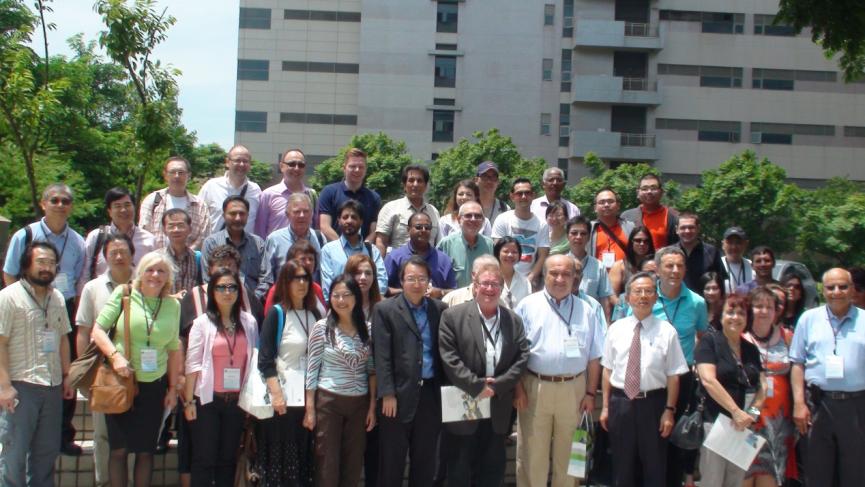 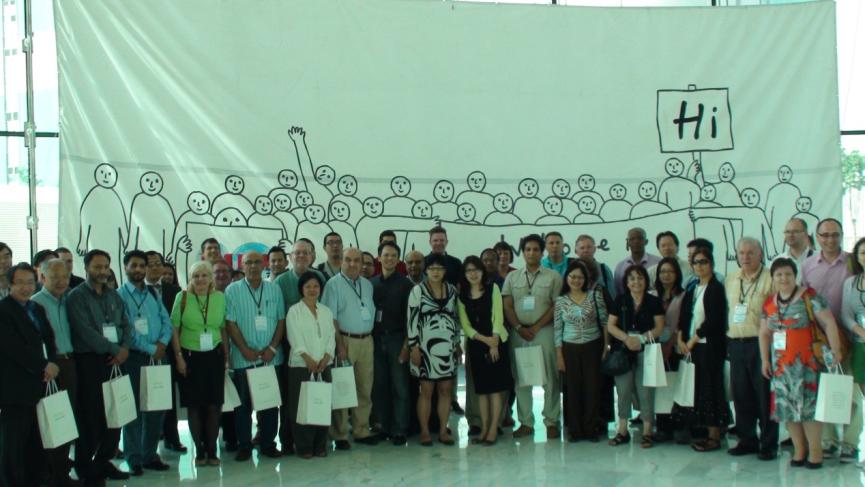 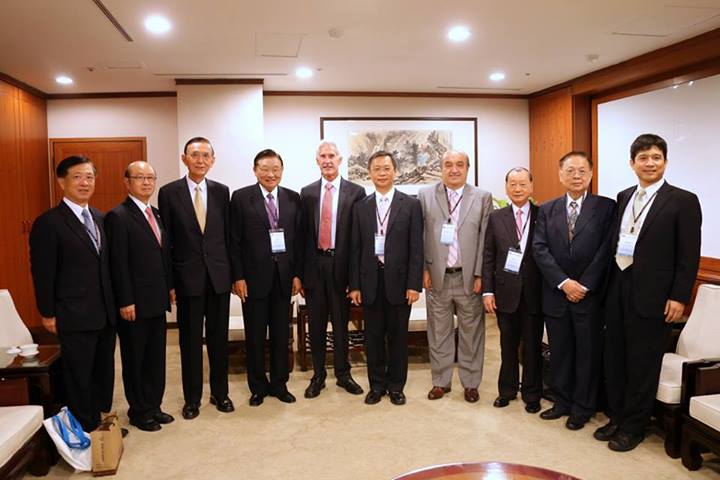 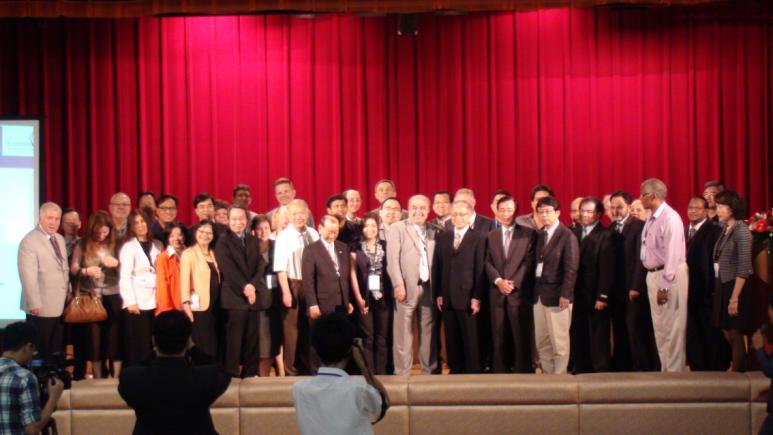 